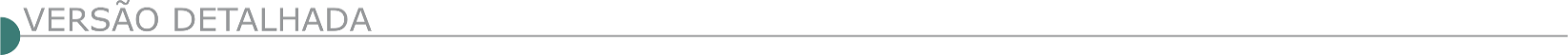 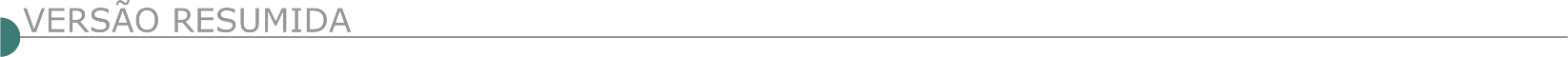 ESTADO DE MINAS GERAISPREFEITURA MUNICIPAL DE CNA VERDE – MG - AVISO DE LICITAÇÃO: TOMADA DE PREÇO 003/2021 Tipo: Menor Preço por Empreitada Global – Objeto: Contratação de Empresa para execução de Obra de Ampliação da Escola Municipal Waldivino José Freire - Visita Técnica Obrigatória: a partir do dia 11/06/2021, sob agendamento prévio de 48 horas – Entrega dos Envelopes: Dia 24 de junho de 2021 às 15h00min – Abertura dos envelopes: Dia 24 de junho de 2021 às 15h15min – Informações/edital: Praça Nemésio Monteiro, 12 – Centro – Cana Verde/MG – Telefone (35) 3865-1202 – e-mail: licitacao@canaverde.mg.gov.br. O edital, na íntegra, encontra-se disponível no site www.canaverde.mg.gov.br. AVISO DE LICITAÇÃO: TOMADA DE PREÇO 002/2021 Tipo: Menor Preço por Empreitada Global – Objeto: Contratação de Empresa para execução de Obra de Cobertura e Reforma da Quadra Poliesportiva da Comunidade da Lage – Convênio 886747-19 – Ministério da Cidadania/Caixa – Visita Técnica Obrigatória: a partir do dia 11/06/2021, sob agendamento prévio de 48 horas – Entrega dos Envelopes: Dia 24 de junho de 2021 às 13h00min – Abertura dos envelopes: Dia 24 de junho de 2021 às 13h15min – Informações/edital: Praça Nemésio Monteiro, 12 – Centro – Cana Verde/ MG – Telefone (35) 3865-1202 – e-mail: licitacao@canaverde.mg.gov.br. O edital, na íntegra, encontra-se disponível no site www.canaverde.mg.gov.br.  AVISO DE LICITAÇÃO: TOMADA DE PREÇO 001/2021 Tipo: Menor Preço por Empreitada Global – Objeto: Contratação de Empresa para execução de Obra de Pavimentação e Recapeamento de diversas Vias Públicas – Convênio 892496-19 – Ministério Desenvolvimento Regional/Caixa – Visitas Técnicas: a partir do dia 11/06/2021, sob agendamento prévio de 48 horas – Entrega dos Envelopes: Dia 24 de junho de 2021 às 09h00min – Abertura dos envelopes: Dia 24 de junho de 2021 às 09h15min – Informações/edital: Praça Nemésio Monteiro, 12 – Centro – Cana Verde/MG – Telefone (35) 3865-1202 – e-mail: licitacao@canaverde.mg.gov.br. O edital, na íntegra, encontra-se disponível no site www.canaverde.mg.gov.br. CONCEIÇÃO DO MATO DENTRO PREFEITURA MUNICIPAL - AVISO DE LICITAÇÃO – CONCORRÊNCIA Nº 010/2021. O município de Conceição do Mato Dentro/MG torna público que realizará Processo Licitatório nº 102/2021, tipo MENOR PREÇO GLOBAL; cujo objeto é a contratação de empresa especializada em engenharia para execução da obra de infraestrutura viária da MG-10 à Córregos, no município de Conceição do Mato Dentro/MG, concomitante com Planilha Base Orçamentária, Cronograma Físico-Financeiro, Memorial Descritivo e Projetos, anexos ao Edital n° 102/2021. Dia da abertura: 15 de julho de 2021, às 09:30. Maiores informações pelo telefone (31) 3868-2398 - Edital disponível no site oficial do Município – www.cmd.mg.gov.br. FORTUNA DE MINAS PREFEITURA MUNICIPAL - PREGÃO PRESENCIAL 17/2021 AVISO DE LICITAÇÃO - PROCESSO LICITATÓRIO 28/2021. O Município de Fortuna de Minas/MG torna pública a realização de licitação na modalidade Pregão Presencial para Registro de Preço para Contratação de Empresa Devidamente Licenciada para Recepção e Destinação de Resíduos Sólidos Urbanos do Município de Fortuna de Minas. Sessão de recebimento dos envelopes 24/06/2021 com protocolo até às 09hs, na Prefeitura. O edital e seus anexos estão à disposição dos interessados na Av. Renato Azeredo, 210, centro, para consulta, gratuitamente através do e-mail: licitacao@fortunademinas.mg.gov.br, e pelo site www.fortunademinas.mg.gov.br Informações pelo (31) 3716-7111 ou 37167138 com Hênio Cesar Souza, Presidente da Comissão de Licitação.JAÍBA CÂMARA MUNICIPAL TP Nº 001/2021 A Câmara Municipal de Jaíba/MG, torna público, Proc. Licitatório nº 012/2021, na modalidade Tomada de Preços nº 001/2021 - Objeto: Contratação de empresa especializada em obras e serviços de engenharia, para Reforma e ampliação e construção de gabinetes da Câmara Municipal de Jaíba/MG, conforme especificações constantes do Projeto Básico, Planilha de quantitativos e custos, Memorial Descritivo, Cronograma Físico-Financeiro e Edital - que se realizará no dia 23/06/2021 às 09:30 horas, no prédio da Câmara Municipal, localizada na Rua Amândio José de Carvalho, nº 371 - Centro, Comunitário, Jaíba/MG - Presidente da CPL: Patrícia Dias Silveira Campos. A cópia do referido edital poderá ser obtida por e-mail ou no mesmo endereço, junto ao Setor de Licitações, dúvidas e esclarecimentos: Tel. (38) 3833-1492 - E-mail: tesourariacamarajaiba@gmail.com. OLIVEIRA PREFEITURA MUNICIPAL AVISO DE EDITAL DO PROCESSO LICITATÓRIO Nº 128/2021 – TOMADA DE PREÇOS Nº 011/2021 – MENOR PREÇO GLOBAL. Objeto: contratação de empresa especializada para execução de construção de Galeria em canal aberto de concreto armado no córrego da Figuinha (2ª etapa), mediante solicitação da Secretaria Municipal de Obras e Serviços Urbanos, conforme memorial descritivo. Abertura em 25/06/2021, às 13h00min. Edital em www.oliveira.atende.net. POUSO ALTO PREFEITURA MUNICIPAL EDITAL DE TOMADA DE PREÇOS PROCESSO Nº 0069/2021 – T.P Nº 0001/2021 Objeto: Contratação de empresa para executar serviços com fornecimento de materiais na ampliação e reforma da Escola Municipal Antônio Amâncio da Silva, no Bairro Rural Sengó, em Pouso Alto. A Visita Técnica NÃO OBRIGATÓRIA poderá ser agendada nos dias 01/07, 02/07 e 05/07/2021 anterior à data designada para a realização da Sessão Pública, sempre para início as 13h (treze horas). Recebimento e Abertura dos Envelopes de Documentos será dia 09/07/2021 às 13:30h e Abertura dos Envelopes de Propostas: 16/07/2021 às 13:30h. Dotações do orçamento vigente. Edital e informações complementares na sede da Prefeitura, de 12 às 17 horas e pelo site www.pousoalto.mg.gov.br. PERIQUITO PREFEITURA MUNICIPAL - TOMADA DE PREÇOS Nº 003/2021 – AVISO DE LICITAÇÃOO Município de Periquito torna público que fará realizar às 9h00min dia 23 de junho de 2021, tomada de preços visando a contratação de serviço para realização de obra de reforma da creche municipal no distrito de Serraria e de obra de reforma da escola Waldomiro Barrel. Os interessados poderão retirar o Edital pelo site: www.periquito.mg.gov.br ou na sala da Comissão Permanente de Licitação na Avenida Senador Getúlio de Carvalho, 271, Centro, Periquito/MG. Informações complementares poderão ser obtidas através dos telefones (33) 3298-3010 / 3298-3013 – Periquito, 08/06/2021.PRATINHA PREFEITURA MUNICIPAL TOMADA DE PREÇOS Nº 03/2021 - AVISO DE LICITAÇÃO O Prefeito Municipal de Pratinha-MG, torna público para conhecimento dos interessados que fará realizar-se na sede da Prefeitura Municipal de Pratinha localizada à Praça do Rosário nº 365, sala de licitações a seguinte licitação: Processo nº 27/2021 Tomada de Preço nº 03/2021 Objeto: Execução de obra sob o regime de Empreitada Global para reforma da Escola Municipal Coronel Neca de Paula da cidade de Pratinha-MG. Dia 29/ Junho /2021: Entrega dos envelopes da Documentação de Habilitação e com as Propostas até às 09:00 horas. Dia 29/ Junho /2021: Abertura dos envelopes com a Documentação de habilitação às 09: 15 horas. O Edital em inteiro teor estará à disposição dos interessados no site www.pratinha.mg.gov.br e de 2ª a 6ª feira, das 08:00 às 17:00 horas, maiores informações na sede da Prefeitura no endereço acima, ou pelo telefone (34)3637-1220.POUSO ALTO PREFEITURA MUNICIPAL EDITAL DE TOMADA DE PREÇOS PROCESSO Nº 0069/2021 – T.P Nº 0001/2021 Objeto: Contratação de empresa para executar serviços com fornecimento de materiais na ampliação e reforma da Escola Municipal Antônio Amâncio da Silva, no Bairro Rural Sengó, em Pouso Alto. A Visita Técnica NÃO OBRIGATÓRIA poderá ser agendada nos dias 01/07, 02/07 e 05/07/2021 anterior à data designada para a realização da Sessão Pública, sempre para início as 13h (treze horas). Recebimento e Abertura dos Envelopes de Documentos será dia 09/07/2021 às 13:30h e Abertura dos Envelopes de Propostas: 16/07/2021 às 13:30h. Dotações do orçamento vigente. Edital e informações complementares na sede da Prefeitura, de 12 às 17 horas e pelo site www.pousoalto.mg.gov.br. RAUL SOARES SERVIÇO AUTÔNOMO DE ÁGUA E ESGOTO - SAAE EXTRATO DO EDITAL DE LICITAÇÃO TOMADA DE PREÇOS 05/2021 A Comissão Permanente de Licitação do Serviço Autônomo de Água e Esgoto, torna público, para conhecimento dos interessados, que fará realizar no dia 22 de junho de 2021, às 08:00 horas, na sala do Setor de Compras e Almoxarifado do SAAE, localizado à Rua Dr. Gerardo Grossi, 368–Centro, Raul Soares (MG), Licitação de modalidade Tomada de Preços, destinado a selecionar a melhor proposta. OBJETIVO: Contratação de empresa especializada para Execução de Reforma da Barragem da Adutora de Água Bruta, conforme especificações e descrições contidas no Anexo I do edital. - Raul Soares-MG, 07 de junho de 2021 – Maria do Carmo O. da Cunha Fernandes - Diretora do SAAE.SABARÁ PREFEITURA MUNICIPAL AVISO EDITAL DE LICITAÇÃO Nº 058/2021 – TOMADA DE PREÇOSSerá realizado no dia 23/06/2021, às 09:00 horas, cujo objeto é a contratação de empresa do ramo para a execução das obras de contenção da Rua Embaúba, Bairro Cabral, Sabará/MG, com fornecimento de mão de obra e materiais, em atendimento a Secretaria Municipal de Obras, conforme especificações contidas neste edital e seus anexos. Edital e anexos no site www.sabara.mg.gov.br. SÃO TIAGO PREFEITURA MUNICIPAL PROCESSO 054/2021 – TOMADA DE PREÇOS 007/2021Obj.: O município de São Tiago torna público que fará realizar licitação para a contratação de empresa especializada para a construção de muros para o cercamento da Escola Proinfância Tipo 2, situada à Rua Marechal Deodoro nº 955, bairro ONU em São Tiago, em atendimento a Secretaria de Educação. Prazo para Cadastro até 22/06/21. O recebimento dos envelopes de Habilitação e Proposta será no dia 24/06/21 até às 13h30 com abertura da sessão às 14h do mesmo dia. Inf.: (32) 3376-1022. O edital e seus anexos encontram-se à disposição no sítio: www.saotiago.mg.gov.br. SECRETARIA DE ESTADO DE GOVERNO AVISO DE LICITAÇÃO CONCORRÊNCIA Nº 1/2021 PROCESSO DE COMPRA Nº 1231.021.000027/2021 O Estado de Minas Gerais, por meio da Secretaria de Estado de Agricultura, Pecuária e Abastecimento - SEAPA torna público que realizará no dia 14/07/2021 às 10:00hs, licitação na modalidade de Concorrência Nº 01/2021 - Processo de Compra nº 1231.021.000027/2021, cujo objeto é a contratação de empresas para prestação de serviços ambientais de recuperação de estradas vicinais, construção de bacias de captação (barraginhas) e construção de terraços em nível, conforme descrição, características, prazos e demais obrigações e informações constantes do Anexo I. O Edital encontra-se à disposição no site: www.compras.mg.gov.br. Informações pelo telefone (31) 3915- 9634 ou pelo e-mail dpo@agricultura.mg.gov.br. ESTADO DA BAHIAPREFEITURA MUNICIPAL DE TEIXEIRA DE FREITAS - AVISO DE ALTERAÇÃO CONCORRÊNCIA PÚBLICA Nº 7/2021 PROCESSO ADMINISTRATIVO Nº 1062/2021 SECRETÁRIA DE INFRAESTRUTURA, TRANSPORTE E SERVIÇOS URBANOS OBJETO: CONTRATAÇÃO DE EMPRESA ESPECIALIZADA PARA EXECUÇÃO DE OBRAS DE PAVIMENTAÇÃO, DRENAGEM, PASSEIOS NO BAIRRO DO NOVO HORIZONTE, MUNICÍPIO DE TEIXEIRA DE FREITAS-BA. A Comissão Permanente de Licitação - COPEL, do município de Teixeira de Freitas, torna público para conhecimento das empresas interessadas em participar do Edital de Licitação da Concorrência Pública nº 007-2021, que em razão dos ajustes de datas e prazos legais, resolve alterar a data da abertura do certame, que deverá ocorrer dia 15/06/2021, às 09h (horário de Brasília), no endereço constante no Edital.ESTADO DO CEARÁPREFEITURA MUNICIPAL DE CANINDÉ AVISO DE LICITAÇÃO CONCORRÊNCIA PÚBLICA Nº 3/2021-CP A Presidente da Comissão de Licitação de Canindé-CE torna público para conhecimento dos interessados que, no próximo dia 13 de julho de 2021 às 10h, na sede da Comissão de Licitação da Prefeitura de Canindé, localizada no Largo Francisco Xavier de Medeiros, SN, Imaculada Conceição, Canindé-CE, estará realizando licitação, na modalidade Concorrência Pública nº 003/2021-CP, cujo objeto é a contratação de empresa especializada na área de limpeza pública urbana para execução dos serviços de conservação e manutenção da limpeza de vias e logradouros públicos na área urbana do Município de Canindé/CE, conforme especificações contidas no Edital e seus Anexos, Projeto Básico e Composições, o qual encontra-se disponível no endereço acima, no horário de 08h00min às 12h00min.DISTRITO FEDERALSECRETARIA DE ESTADO DE OBRAS E INFRAESTRUTURA COMPANHIA URBANIZADORA DA NOVA CAPITAL DO BRASILN OV AC A P AVISO DE LICITAÇÃO CONCORRÊNCIA Nº 008/2021 - DECOMP/DA Tipo menor preço - para contratação pelo Distrito Federal, por meio da Secretaria de Estado de Obras e Infraestrutura do Distrito Federal, de empresa especializada para Execução dos serviços de requalificação da Etapa 2 da Avenida Hélio Prates, em Taguatinga-DF, RA-TAG, entre a QNG/QI 1 e a EPCT (DF-001) - Pistão Norte, compreendendo os serviços de ampliação e remodelação de calçadas, incluindo acessibilidade e travessias, reordenamento e pavimentação de estacionamentos públicos, implantação de pavimentação rígida e recuperação de pavimento flexível na Av. Hélio Prates, implantação de corredor exclusivo para BRT (Bus Rapid Transit), implantação de ciclovia, paisagismo, inclusão de mobiliário urbano, obras de drenagem, sinalização e execução de obras no interior do Parque Ecológico do Cortado com implantação de lagoas de detenção e solução para contenção de erosão junto ao mirante do parque, conforme normas pertinentes da Associação Brasileira de Normas Técnicas - ABNT, DNIT, NOVACAP e ainda as exigências e demais condições e especificações, memorial descritivo, quantitativos expressos no projeto e informações constantes do Termo de Referência e no Edital e seus anexos. - Processo nº 00110- 00001028/2021-13. Valor estimado R$ 53.637.947,89. Data e horário da licitação: 09 de julho de 2021 - às 09:00h. A NOVACAP realizará o certame acima na Sala de Licitações do DECOMP/DA - sito no Setor de Áreas Públicas, Lote "B", Bloco "A" 1º andar - Sede da Companhia em Brasília - DF. O Edital e seus anexos poderão ser retirados exclusivamente no sítio www.novacap.df.gov.br. Contatos: (061) 3403-2321 ou (061) 3403-2322 e e-mail dilic@novacap.df.gov.br. ESTADO DO ESPÍRITO SANTOSECRETARIA DE ESTADO DE MOBILIDADE E INFRAESTRUTURA - SEMOBI - DEPARTAMENTO DE EDIFICAÇÕES E DE RODOVIAS DO ESTADO DO ESPÍRITO SANTO –DER-ES – AVISO DE PROSSEGUIMENTO DA LICITAÇÃO E ABERTURA MODALIDADE: CONCORRÊNCIA PÚBLICA Nº 006/2021 Órgão: Departamento de Edificações e de Rodovias do Espírito Santo - DER-ES Processo E-docs Nº: 2020-36JVP Objeto: O DER-ES, por meio da CPL- Edificações, torna público, para conhecimento dos interessados, o prosseguimento do processo licitatório e a abertura da “ CONCORRÊNCIA PÚBLICA”, objetivando a contratação de empresa para reforma e ampliação da EEEFM Mestre Álvaro - localizada no Município de Serra/ ES. Valor estimado: R$ 13.029.794,17 Prazo de Vigência: 900 (novecentos) dias corridos. Prazo de Execução: 720 (setecentos e vinte) dias corridos. Abertura da Sessão Pública: 14/07/2021 (quarta-feira) às 14:00h Nova Data: às 14hs do dia 14/07/2021 (quarta-feira) às 14:00h Local da realização da sessão pública: Av. Marechal Mascarenhas de Moraes, nº 1501, Ilha de Santa Maria - Vitoria/ES (Auditório do DER-ES). O Edital estará disponível no site do DER-ES: ttps://der.es.gov.br/ licitacoes-2 Vitória/ES, 09/06/2021.SECRETARIA DE ESTADO DE SANEAMENTO, HABITAÇÃO E DESENVOLVIMENTO URBANO - SEDURB - COMPANHIA ESPÍRITO SANTENSE DE SANEAMENTO - CESAN - AVISO DE LICITAÇÃO CESAN N° 010/2021 PROCESSO Nº 2021.003899 A Companhia Espírito Santense de Saneamento - CESAN, torna público que realizará licitação, cujo objeto é a CONTRATAÇÃO DE EMPRESA PARA EXECUÇÃO DAS OBRAS E SERVIÇOS RELATIVOS A MELHORIAS NO SISTEMA DE ABASTECIMENTO DE ÁGUA DE VILA PAVÃO - CONSTRUÇÃO DE NOVA CAPTAÇÃO - NO ESTADO DO ESPÍRITO SANTO. Abertura: dia 01/07/2021 às 09:00 horas. Início da Sessão de Disputa: dia 01/07/2021 às 09:30 horas. O Edital e seus anexos encontram-se disponíveis para download nos sites: www.cesan.com.br e www.licitacoes-e.com.br. Poderão também ser retirados na CESAN, no endereço: Rua Nelcy Lopes Vieira, s/ nº, Ed. Rio Castelo, Jardim Limoeiro, Serra, ES, CEP 29164-018, de 2ª a 6ª feira (dias úteis), das 8:00 às 11:30 horas e das 13:00 às 16:30 horas. O cadastro da proposta deverá ser feito no site www.licitacoes-e.com.br, antes da abertura da sessão pública. Informações através do E-mail: licitacoes@cesan.com.br ou Tel.: 0xx (27) 2127-5119.ESTADO DO MATO GROSSOSUPERINTENDÊNCIA REGIONAL EM MATO GROSSO - AVISO DE LICITAÇÃO PREGÃO ELETRÔNICO Nº 141/2021 - UASG 393020 Nº Processo: 50611001434202140. Objeto: Contratação de empresa para execução de Serviços de Manutenção (Conservação/Recuperação) na Rodovia BR-158/MT, Trecho: Div. PA/MT (Início das obras de pavimentação) - Entr. BR-070(B) (Div. MT/GO) (Aragarças), Subtrecho: Entr. BR-251(B)/MT-107 (Nova Xavantina) - Entr. BR-070(A) (Início da duplicação), Segmento: km 653,00 ao km 796,50, Extensão: 143,50 km, conforme especificações e condições estabelecidas no Edital e seus Anexos. Total de Itens Licitados: 1. Edital: 09/06/2021 das 08h00 às 12h00 e das 13h30 às 17h30. Endereço: Rua 13 de Junho,1296, Centro-sul - Cuiabá/MT ou https://www.gov.br/compras/edital/393020-5- 00141-2021. Entrega das Propostas: a partir de 09/06/2021 às 08h00 no site www.gov.br/compras. Abertura das Propostas: 22/06/2021 às 11h00 no site www.gov.br/compras. 3º GRUPAMENTO DE ENGENHARIA 9º BATALHÃO DE ENGENHARIA DE CONSTRUÇÃO AVISO DE LICITAÇÃO CONCORRÊNCIA Nº 1/2021 - UASG 160157 Nº PROCESSO: 64047002858202198.Objeto: Contratação de empresa para o serviço de drenagem, pátio de aeronaves, sinalização horizontal e vertical. Total de Itens Licitados: 1. Edital: 09/06/2021 das 08h00 às 11h30 e das 14h00 às 17h30. Endereço: Av. Fernando Correa da Costa, Nr. 2979 - Coxipo da Ponte, - Cuiabá/MT ou https://www.gov.br/compras/edital/160157-3-00001-2021. Entrega das Propostas: 09/07/2021 às 10h00. Endereço: Av. Fernando Correa da Costa, Nr. 2979 - Coxipo da Ponte, - Cuiabá/MT.ESTADO DO RIO DE JANEIROPREFEITURA MUNICIPAL DE PINHEIRAL AVISO DE LICITAÇÃO CONCORRÊNCIA Nº 2/2021-CPL/PMP PROCESSO ADMINISTRATIVO Nº 2307/2021Objeto: Contratação de Empresa para Usinagem, Fornecimento e Aplicação de Massa Asfáltica (CBUQ) - "USINADO À QUENTE", em diversas vias públicas do Município de Pinheiral, destacando que o material britado e o CAP, serão fornecidos pelo Departamento de Estradas de Rodagem do Estado do Rio de Janeiro - DER-RJ, ficando o andamento dos serviços condicionado à liberação destes materiais por solicitação do Município de Pinheiral/RJ; Data/Hora:09/07/2021 às 09:30 horas; Maiores informações e Retirada de Edital informações e Retirada de Edital: Departamento de Licitações sito a Rua das Acácias, nº. 13 Fundos 2º andar - Bairro: Ipê - Pinheiral. Tel.: (24) 3356-2368 Ramal: 237. E-mail: licitacaopinheiral@gmail.com. ESTADO DO RIO GRANDE DO SULSUBSECRETARIA DA ADMINISTRAÇÃO CENTRAL DE LICITAÇÕES AVISO DE LICITAÇÃO CONCORRÊNCIA Nº 0067/2021 OBJETO: Execução da obra de Construção e Implantação da Cadeia Pública Masculina de Caxias do Sul, com área construída de 6.982,05m². Abertura dia 13/07/2021, às 14h. Processo 21/0602-0002306-1. Os dados necessários da referida licitação estão disponíveis no site www.celic.rs.gov.br. AVISO DE LICITAÇÃO CONCORRÊNCIA Nº 3/2021 O MUNICÍPIO DE PORTO ALEGRE, através da Diretoria de Licitações e Contratos da Secretaria Municipal de Administração e Patrimônio, por meio da Comissão Especial Permanente de Licitação, torna pública a abertura da licitação abaixo: CONCORRÊNCIA 003/2021 - PROCESSO 21.0.000033668-5, para Contratação de empresas ou consórcio de empresas brasileiras ou estrangeiras, pelo regime de empreitada por preço unitário, para a execução das obras de REVITALIZAÇÃO DO CALÇADÃO DA RUA DOS ANDRADAS E RUA URUGUAI E URBANIZAÇÃO DO QUADRILÁTERO CENTRAL, integrantes do Programa ORLA-POA da PMPA, com recursos do CAF - Banco de Desenvolvimento da América Latina, conforme condições, quantidades e exigências estabelecidas neste Edital e seus anexos. SESSÃO PÚBLICA: será às 14 horas do dia 13 de julho de 2021, na Sala de Licitações, situada na Rua Siqueira Campos, 1300, 3º andar, sala 301, Centro Histórico, Porto Alegre/RS; estando o procedimento de recebimento e abertura dos envelopes dos interessados previsto no edital. Os Editais e seus Anexos estão disponíveis no endereço eletrônico www.portoalegre.rs.gov.br/smf, no menu "Licitações e Contratos", submenu "Licitações", modalidade "Concorrências".ESTADO DE RONDÔNIAPREFEITURA MUNICIPAL DE PORTO VELHO - AVISO DE LICITAÇÃO CONCORRÊNCIA Nº 002.2021 CPL-GERAL/SML/PVH O MUNICIPIO DE PORTO VELHO, através da Superintendência Municipal de Licitacoes SML/PVH, constituída conforme dispõe a Lei Complementar n. 654, de 06.03.2017, publicada no DOM n. 5.405, de 06.03.2017, torna público para conhecimento dos interessados que realizara a licitação na modalidade: CONCORRENCIA N. 002/2021/CPL-GERAL/SML/PVH. PROCESSO N. 11.00035/2021. TIPO MENOR PRECO GLOBAL. OBJETO: CONTRATAÇÃO DE EMPRESA ESPECIALIZADA EM OBRAS E SERVIÇOS DE ENGENHARIA PARA EXECUÇÃO DA RETOMADA DA OBRA DE CONSTRUÇÃO DO CENTRO DE INICIAÇÃO AO ESPORTE - CIE, de acordo com disposições constantes no Projeto Básico, composto de: Planilha Orçamentária, Cronograma Físico-Financeiro, e Memorial Descritivo, partes integrantes deste edital, independente de transcrição, visando atender à Secretaria Municipal de Obras e Pavimentação - SEMOB. DA SESSAO DE ABERTURA: A CPL-GERAL/SML/PVH, recebera os envelopes n. 01 e 02, habilitação e proposta de preços, em sessão publica a ser realizada na sala de licitacoes as 09h00min (horário local), no dia 29 de junho de 2021 no endereço mencionado abaixo. INFORMACOES: O edital poderá ser examinado e adquirido no site www.portovelho.ro.gov.br ou na SUPERINTENDENCIA MUNICIPAL DE LICITACOES/SML/PVH sito a Av. Carlos Gomes, n. 2726, 2º piso, Bairro São Cristóvão, CEP: 76.804-022; Porto Velho-RO, em dias uteis de segunda a sexta feira, das 08h00min às 14h00min, mediante MIDIA ELETRONICA, CD e/ou PENDRIVE. Contatos: (69) 3901-3069/3639; e-mail: comissoes.sml2017@gmail.com. Valor Estimado: R$ 4.107.308,50 (QUATRO MI L H Õ ES, CENTO E SETE MIL, TREZENTOS E OITO REAIS E CINQUENTA CENTAVOS).ESTADO DE SÃO PAULOPREFEITURA MUNICIPAL DE CAPIVARI AVISO DE LICITAÇÃO CONCORRÊNCIA PÚBLICA Nº 3/2020 ACHA-SE ABERTA NA PREFEITURA MUNICIPAL DE CAPIVARI a Concorrência Pública n.º 003/2020 - Edital n.º 043/2020. Objeto: Contratação de empresa especializada em serviços de engenharia para construção de ponte e travessia sobre o córrego "Santa Cruz" e seu afluente, na Avenida Josefina Giovana Rossi, no Município de Capivari, conforme termo de referência, projetos executivos e planilhas orçamentárias do Edital. Encerramento: 12 de julho de 2021 as 09:00 horas.PREFEITURA MUNICIPAL DE CARAPICUÍBA AVISO DE LICITAÇÃO CONCORRÊNCIA Nº 8/21 PROCESSO Nº 20400/21 Objeto: Contratação de empresa especializada para execução de pavimentação e drenagem de águas pluviais na rua Porto Rico - trechos I, II, III e IV - neste município. Recebimento e abertura dos envelopes dia 14/07/21 às 09:30 horas. Editais disponíveis no site: www.carapicuiba.sp.gov.br e no depto. de Licitações e Compras, p/retirada com mídia de CD gravável. Informações: (11) 4164-5500 ramal 5442.PREFEITURA MUNICIPAL DE FERNANDÓPOLIS - AVISO DE LICITAÇÃO CONCORRÊNCIA Nº 1/2021 EDITAL Nº 003/2.021 PREFEITURA MUNICIPAL DE FERNANDÓPOLIS/SP, FAZ SABER, a todos quantos o presente Edital virem ou dele conhecimento tiverem, que se acha aberta CONCORRÊNCIA PÚBLICA pelo critério de menor preço global, para a contratação de empresa especializada para execução da construção da creche escola jardim paraíso - Proinfância 2- localizada na Rua Belarmino Tomas de Souza, 490, Jardim Paraíso, na cidade de Fernandópolis/SP; com fornecimento de material e mão de obra; conforme memorial descritivo, planilha orçamentária, memória de cálculo, cronograma físico-financeiro e projetos. Termo De Parceria 202002843-1 - Ministério Da Educação - Fundo Nacional De Desenvolvimento Da Educação - FNDE. ABERTURA às 09:15 horas do dia 12 (doze) de julho de 2021. O EDITAL COMPLETO e maiores informações serão fornecidos no Departamento de Compras e Licitações, sito à Rua Porto Alegre, nº 350, Jardim Santa Rita, em horários de expediente: das 08:00 a 13:00; pelo telefone 17-3465-0150 ou pelo site: www.fernandopolis.sp.gov.br. ESTADO DE SERGIPEPREFEITURA MUNICIPAL DE LAGARTO FUNDO MUNICIPAL DE SAÚDE - AVISO DE LICITAÇÃO CONCORRÊNCIA N° 2/2021 A Comissão Especial de Licitação da Prefeitura Municipal de Lagarto-SE, torna público, para conhecimento de todos, a realização de licitação, na modalidade acima. Objeto: contratação de empresa especializada, no ramo de engenharia, para finalização dos serviços de manutenção de prédios públicos do município de lagarto/se, de acordo com o projeto básico e especificações apresentadas, convertido em anexo deste instrumento. DATA DE RECEBIMENTO DAS PROPOSTAS e DOCUMENTOS DE HABILITAÇÃO: 09/07/2021(nove de julho de dois de mil e vinte e um), às 09:00 (nove). PRAZO DE CONTRATUAL: 12(doze) meses; PRAZO DE EXECUÇÃO: 12(doze) meses; VALOR ORÇADO máximo R$5.866.648,00(cinco milhões oitocentos e sessenta e seis reais e seiscentos e quarenta e oito reais); TIPO MENOR PREÇO GLOBAL; REGIME DE EXECUÇÃO: Execução Indireta, sob o Regime de Empreitada por Preço Unitário. CLASSIFICAÇÃO ORÇAMENTÁRIA: 02/03/04 Unidade Orçamentária: 02.12/02.08/04.02/03.01 Projeto Atividade: 04.122.0003 /12.361.0005/08.122.0006/10.302.0007Ação:2143/2045/1012/2103/2067/2064/2062 Natureza da Despesa: 33903900 Fonte de Recurso 10010000/11110000/12140000/12110000. BASE LEGAL: Lei 8.666/93, e demais alterações. PARECER JURÍDICO: Nº34/2021. O Edital, e informações complementares, encontra-se à disposição dos interessados, no site do município e na sala de licitações, situada à Praça Nossa Senhora da Piedade, 13, Lagarto/SE, de Segunda-feira à Sexta-feira, em dias de expediente, no horário das 08:00h às 13:00h, pelos telefones: Fone/Fax: (79) 3631-9600 /3631-9601 ou através do e-mail: mailto:licitacao@lagarto.se.gov.br ou site: http://www.lagarto.se.gov.br/licitação. 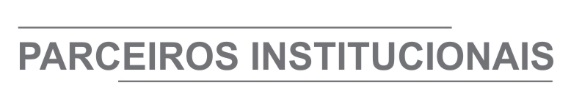 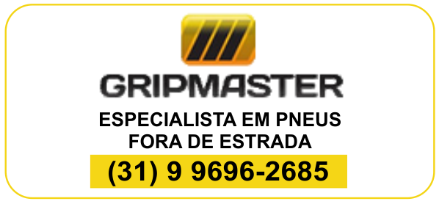 
ÓRGÃO LICITANTE: SUDECAPEDITAL: ABERTURA DE LICITAÇÃO PREGÃO ELETRÔNICO SMOBI 018/2021 Processo nº 01-024.853/21-43Endereço: Rua dos Guajajaras, 1107 – 14° andar - Centro, Belo Horizonte - MG, 30180-105Informações: Telefone: (31) 3277-8102 - (31) 3277-5020 - Sites: www.licitacoes.caixa.gov.br e www.pbh.gov.br E-mail cpl.sudecap@pbh.gov.br Endereço: Rua dos Guajajaras, 1107 – 14° andar - Centro, Belo Horizonte - MG, 30180-105Informações: Telefone: (31) 3277-8102 - (31) 3277-5020 - Sites: www.licitacoes.caixa.gov.br e www.pbh.gov.br E-mail cpl.sudecap@pbh.gov.br OBJETO: A SECRETARIA MUNICIPAL DE OBRAS E INFRAESTRUTURA - SMOBI, TORNA PÚBLICO QUE FARÁ REALIZAR PROCEDIMENTO LICITATÓRIO NA MODALIDADE PREGÃO, NA FORMA ELETRÔNICA, DO TIPO MENOR PREÇO, AFERIDO DE FORMA GLOBAL, REGIME DE EXECUÇÃO: EMPREITADA POR PREÇO GLOBAL, A SER CONDUZIDO PELA SUPERINTENDÊNCIA DE DESENVOLVIMENTO DA CAPITAL - SUDECAP, NOS TERMOS DA PORTARIA SMOBI Nº 120/2021, DE 07 DE JUNHO DE 2021, PARA EXECUÇÃO DE SERVIÇOS COMUNS DE ENGENHARIA DE INSTALAÇÃO, COM O FORNECIMENTO, DE CADEIRA DE TRANSFERÊNCIA PARA PISCINA DO CREPPD, COM O FORNECIMENTO DE MATERIAIS, INSUMOS E MÃO DE OBRA, CONFORME ESPECIFICAÇÕES E QUANTIDADES CONTIDAS NOS ANEXOS DESTE EDITAL.DATAS: Credenciamento: até às 8h do dia 24/06/2021;Lançamento de proposta comercial e documentação de habilitação: até às 8h30min do dia 24/06/2021;Abertura da sessão pública de lances: às 10h do dia 24/06/2021.VALORESVALORESValor Estimado da ObraCapital Social Igual ou SuperiorR$ 34.717,54R$ 3.471,75CAPACIDADE TÉCNICA:Conforme edital.CAPACIDADE TÉCNICA:Conforme edital.CAPACIDADE OPERACIONAL: Conforme edital.CAPACIDADE OPERACIONAL: Conforme edital.ÍNDICES ECONÔMICOS: 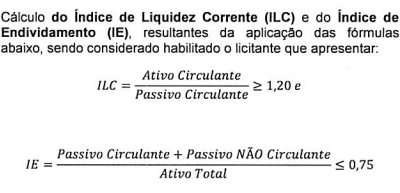 ÍNDICES ECONÔMICOS: OBSERVAÇÕES: O pregão eletrônico será realizado em sessão pública por meio da INTERNET. A disputa inicialmente se dará por 10 minutos, período em que os licitantes deverão fazer lances competitivos. Não havendo novos lances, o sistema encerrará a disputa, podendo o pregoeiro reiniciar a etapa de início de lances. Se houver lances nos últimos dois minutos, o sistema prorrogará automaticamente por mais dois minutos. Para participar do pregão eletrônico, os interessados deverão providenciar o cadastramento no Portal de Compras “Licitações CAIXA”. O edital poderá ser obtido pelos interessados através dos “sites” www.licitacoes.caixa.gov.br e www.pbh.gov.br. ATENÇÃO ÀS NOVAS REGRAS, TRAZIDAS PELO DECRETO MUNICIPAL Nº 17.317/2020 E INSERÇÃO DOS DOCUMENTOS DE HABILITAÇÃO NO SISTEMA DO PORTAL DA CAIXA ECONÔMICA FEDERAL CONCOMITANTEMENTE À INSERÇÃO DA PROPOSTA, ANTERIORES AO INÍCIO DA SESSÃO PÚBLICA. https://prefeitura.pbh.gov.br/obras-e-infraestrutura/licitacao/pregao-eletronico-018-2021 OBSERVAÇÕES: O pregão eletrônico será realizado em sessão pública por meio da INTERNET. A disputa inicialmente se dará por 10 minutos, período em que os licitantes deverão fazer lances competitivos. Não havendo novos lances, o sistema encerrará a disputa, podendo o pregoeiro reiniciar a etapa de início de lances. Se houver lances nos últimos dois minutos, o sistema prorrogará automaticamente por mais dois minutos. Para participar do pregão eletrônico, os interessados deverão providenciar o cadastramento no Portal de Compras “Licitações CAIXA”. O edital poderá ser obtido pelos interessados através dos “sites” www.licitacoes.caixa.gov.br e www.pbh.gov.br. ATENÇÃO ÀS NOVAS REGRAS, TRAZIDAS PELO DECRETO MUNICIPAL Nº 17.317/2020 E INSERÇÃO DOS DOCUMENTOS DE HABILITAÇÃO NO SISTEMA DO PORTAL DA CAIXA ECONÔMICA FEDERAL CONCOMITANTEMENTE À INSERÇÃO DA PROPOSTA, ANTERIORES AO INÍCIO DA SESSÃO PÚBLICA. https://prefeitura.pbh.gov.br/obras-e-infraestrutura/licitacao/pregao-eletronico-018-2021 ÓRGÃO LICITANTE: COPASA-MGÓRGÃO LICITANTE: COPASA-MGÓRGÃO LICITANTE: COPASA-MGEDITAL: Nº CPLI. 1120210107EDITAL: Nº CPLI. 1120210107Endereço: Rua Carangola, 606, térreo, bairro Santo Antônio, Belo Horizonte/MG.Informações: Telefone: (31) 3250-1618/1619. Fax: (31) 3250-1670/1317. E-mail: cpli@copasa.com.br. Endereço: Rua Carangola, 606, térreo, bairro Santo Antônio, Belo Horizonte/MG.Informações: Telefone: (31) 3250-1618/1619. Fax: (31) 3250-1670/1317. E-mail: cpli@copasa.com.br. Endereço: Rua Carangola, 606, térreo, bairro Santo Antônio, Belo Horizonte/MG.Informações: Telefone: (31) 3250-1618/1619. Fax: (31) 3250-1670/1317. E-mail: cpli@copasa.com.br. Endereço: Rua Carangola, 606, térreo, bairro Santo Antônio, Belo Horizonte/MG.Informações: Telefone: (31) 3250-1618/1619. Fax: (31) 3250-1670/1317. E-mail: cpli@copasa.com.br. Endereço: Rua Carangola, 606, térreo, bairro Santo Antônio, Belo Horizonte/MG.Informações: Telefone: (31) 3250-1618/1619. Fax: (31) 3250-1670/1317. E-mail: cpli@copasa.com.br. OBJETO: EXECUÇÃO, COM FORNECIMENTO TOTAL DE MATERIAIS, DAS OBRAS E SER- VIÇOS DE COMPLEMENTAÇÃO DA UTR - UNIDADE DE TRATAMENTO DE RESÍDUO A ETA - ESTAÇÃO DE TRATAMENTO DE ÁGUA - VERDE GRANDE PARA AMPLIAÇÃO DO SISTEMA DE ABASTECIMENTO DE ÁGUA DE MONTES CLAROS / MG. OBJETO: EXECUÇÃO, COM FORNECIMENTO TOTAL DE MATERIAIS, DAS OBRAS E SER- VIÇOS DE COMPLEMENTAÇÃO DA UTR - UNIDADE DE TRATAMENTO DE RESÍDUO A ETA - ESTAÇÃO DE TRATAMENTO DE ÁGUA - VERDE GRANDE PARA AMPLIAÇÃO DO SISTEMA DE ABASTECIMENTO DE ÁGUA DE MONTES CLAROS / MG. OBJETO: EXECUÇÃO, COM FORNECIMENTO TOTAL DE MATERIAIS, DAS OBRAS E SER- VIÇOS DE COMPLEMENTAÇÃO DA UTR - UNIDADE DE TRATAMENTO DE RESÍDUO A ETA - ESTAÇÃO DE TRATAMENTO DE ÁGUA - VERDE GRANDE PARA AMPLIAÇÃO DO SISTEMA DE ABASTECIMENTO DE ÁGUA DE MONTES CLAROS / MG. DATAS: Entrega: 01/07/2021 às 08:30 Abertura: 01/07/2021 às 08:30 Prazo de execução: 06 meses.DATAS: Entrega: 01/07/2021 às 08:30 Abertura: 01/07/2021 às 08:30 Prazo de execução: 06 meses.VALORESVALORESVALORESVALORESVALORESValor Estimado da ObraCapital Social Igual ou SuperiorGarantia de PropostaGarantia de PropostaValor do EditalR$ 684.812,36R$ -R$ -R$ -R$ -CAPACIDADE TÉCNICA:  a) Instalação de conjunto moto bomba, com potência igual ou superior a 30 (trinta) cv ou vazão igual ou superior a 40 (quarenta) l/s;b) Implantação ou reformas ou melhorias em Estação de Tratamento de Água ou em unidades de tratamento de resíduos;CAPACIDADE TÉCNICA:  a) Instalação de conjunto moto bomba, com potência igual ou superior a 30 (trinta) cv ou vazão igual ou superior a 40 (quarenta) l/s;b) Implantação ou reformas ou melhorias em Estação de Tratamento de Água ou em unidades de tratamento de resíduos;CAPACIDADE TÉCNICA:  a) Instalação de conjunto moto bomba, com potência igual ou superior a 30 (trinta) cv ou vazão igual ou superior a 40 (quarenta) l/s;b) Implantação ou reformas ou melhorias em Estação de Tratamento de Água ou em unidades de tratamento de resíduos;CAPACIDADE TÉCNICA:  a) Instalação de conjunto moto bomba, com potência igual ou superior a 30 (trinta) cv ou vazão igual ou superior a 40 (quarenta) l/s;b) Implantação ou reformas ou melhorias em Estação de Tratamento de Água ou em unidades de tratamento de resíduos;CAPACIDADE TÉCNICA:  a) Instalação de conjunto moto bomba, com potência igual ou superior a 30 (trinta) cv ou vazão igual ou superior a 40 (quarenta) l/s;b) Implantação ou reformas ou melhorias em Estação de Tratamento de Água ou em unidades de tratamento de resíduos;CAPACIDADE OPERACIONAL:  a) Instalação de conjunto moto bomba, com potência igual ou superior a 30 (trinta) cv ou vazão igual ou superior a 40 (quarenta) l/s;b) Implantação ou reformas ou melhorias em Estação de Tratamento de Água ou em unidades de tratamento de resíduos;CAPACIDADE OPERACIONAL:  a) Instalação de conjunto moto bomba, com potência igual ou superior a 30 (trinta) cv ou vazão igual ou superior a 40 (quarenta) l/s;b) Implantação ou reformas ou melhorias em Estação de Tratamento de Água ou em unidades de tratamento de resíduos;CAPACIDADE OPERACIONAL:  a) Instalação de conjunto moto bomba, com potência igual ou superior a 30 (trinta) cv ou vazão igual ou superior a 40 (quarenta) l/s;b) Implantação ou reformas ou melhorias em Estação de Tratamento de Água ou em unidades de tratamento de resíduos;CAPACIDADE OPERACIONAL:  a) Instalação de conjunto moto bomba, com potência igual ou superior a 30 (trinta) cv ou vazão igual ou superior a 40 (quarenta) l/s;b) Implantação ou reformas ou melhorias em Estação de Tratamento de Água ou em unidades de tratamento de resíduos;CAPACIDADE OPERACIONAL:  a) Instalação de conjunto moto bomba, com potência igual ou superior a 30 (trinta) cv ou vazão igual ou superior a 40 (quarenta) l/s;b) Implantação ou reformas ou melhorias em Estação de Tratamento de Água ou em unidades de tratamento de resíduos;ÍNDICES ECONÔMICOS: conforme edital.ÍNDICES ECONÔMICOS: conforme edital.ÍNDICES ECONÔMICOS: conforme edital.ÍNDICES ECONÔMICOS: conforme edital.ÍNDICES ECONÔMICOS: conforme edital.OBSERVAÇÕES: As interessadas poderão designar engenheiro ou Arquiteto para efetuar visita técnica, para conhecimento das obras e serviços a serem executados. Para acompanhamento da visita técnica, fornecimento de informações e prestação de esclarecimentos porventura solicitados pelos interessados, estará disponível, o Sr. Leandro Fernandes Dias ou outro empregado da COPASA MG, do dia 10 de junho de 2021 ao dia 30 de junho de 2021. O agendamento da visita poderá ser feito pelo e-mail: Leandro.fernandes@copasa.com.br ou pelo telefone (38) 99873 4909 / 3229 5731. A visita será realizada na Rua Dr. Santos, nr:14, Bairro Centro, Cidade Montes Claros / MG.Clique aqui para obter informações do edital. OBSERVAÇÕES: As interessadas poderão designar engenheiro ou Arquiteto para efetuar visita técnica, para conhecimento das obras e serviços a serem executados. Para acompanhamento da visita técnica, fornecimento de informações e prestação de esclarecimentos porventura solicitados pelos interessados, estará disponível, o Sr. Leandro Fernandes Dias ou outro empregado da COPASA MG, do dia 10 de junho de 2021 ao dia 30 de junho de 2021. O agendamento da visita poderá ser feito pelo e-mail: Leandro.fernandes@copasa.com.br ou pelo telefone (38) 99873 4909 / 3229 5731. A visita será realizada na Rua Dr. Santos, nr:14, Bairro Centro, Cidade Montes Claros / MG.Clique aqui para obter informações do edital. OBSERVAÇÕES: As interessadas poderão designar engenheiro ou Arquiteto para efetuar visita técnica, para conhecimento das obras e serviços a serem executados. Para acompanhamento da visita técnica, fornecimento de informações e prestação de esclarecimentos porventura solicitados pelos interessados, estará disponível, o Sr. Leandro Fernandes Dias ou outro empregado da COPASA MG, do dia 10 de junho de 2021 ao dia 30 de junho de 2021. O agendamento da visita poderá ser feito pelo e-mail: Leandro.fernandes@copasa.com.br ou pelo telefone (38) 99873 4909 / 3229 5731. A visita será realizada na Rua Dr. Santos, nr:14, Bairro Centro, Cidade Montes Claros / MG.Clique aqui para obter informações do edital. OBSERVAÇÕES: As interessadas poderão designar engenheiro ou Arquiteto para efetuar visita técnica, para conhecimento das obras e serviços a serem executados. Para acompanhamento da visita técnica, fornecimento de informações e prestação de esclarecimentos porventura solicitados pelos interessados, estará disponível, o Sr. Leandro Fernandes Dias ou outro empregado da COPASA MG, do dia 10 de junho de 2021 ao dia 30 de junho de 2021. O agendamento da visita poderá ser feito pelo e-mail: Leandro.fernandes@copasa.com.br ou pelo telefone (38) 99873 4909 / 3229 5731. A visita será realizada na Rua Dr. Santos, nr:14, Bairro Centro, Cidade Montes Claros / MG.Clique aqui para obter informações do edital. OBSERVAÇÕES: As interessadas poderão designar engenheiro ou Arquiteto para efetuar visita técnica, para conhecimento das obras e serviços a serem executados. Para acompanhamento da visita técnica, fornecimento de informações e prestação de esclarecimentos porventura solicitados pelos interessados, estará disponível, o Sr. Leandro Fernandes Dias ou outro empregado da COPASA MG, do dia 10 de junho de 2021 ao dia 30 de junho de 2021. O agendamento da visita poderá ser feito pelo e-mail: Leandro.fernandes@copasa.com.br ou pelo telefone (38) 99873 4909 / 3229 5731. A visita será realizada na Rua Dr. Santos, nr:14, Bairro Centro, Cidade Montes Claros / MG.Clique aqui para obter informações do edital. ÓRGÃO LICITANTE: COPASA-MGÓRGÃO LICITANTE: COPASA-MGÓRGÃO LICITANTE: COPASA-MGEDITAL: Nº CPLI. 1120210108EDITAL: Nº CPLI. 1120210108Endereço: Rua Carangola, 606, térreo, bairro Santo Antônio, Belo Horizonte/MG.Informações: Telefone: (31) 3250-1618/1619. Fax: (31) 3250-1670/1317. E-mail: cpli@copasa.com.br. Endereço: Rua Carangola, 606, térreo, bairro Santo Antônio, Belo Horizonte/MG.Informações: Telefone: (31) 3250-1618/1619. Fax: (31) 3250-1670/1317. E-mail: cpli@copasa.com.br. Endereço: Rua Carangola, 606, térreo, bairro Santo Antônio, Belo Horizonte/MG.Informações: Telefone: (31) 3250-1618/1619. Fax: (31) 3250-1670/1317. E-mail: cpli@copasa.com.br. Endereço: Rua Carangola, 606, térreo, bairro Santo Antônio, Belo Horizonte/MG.Informações: Telefone: (31) 3250-1618/1619. Fax: (31) 3250-1670/1317. E-mail: cpli@copasa.com.br. Endereço: Rua Carangola, 606, térreo, bairro Santo Antônio, Belo Horizonte/MG.Informações: Telefone: (31) 3250-1618/1619. Fax: (31) 3250-1670/1317. E-mail: cpli@copasa.com.br. OBJETO: EXECUÇÃO, COM FORNECIMENTO TOTAL DE MÃO DE OBRA ESPECIALIZADA, MATERIAIS, EQUIPAMENTOS (INCLUSIVE TRANSFORMADOR), DA CONSTRUÇÃO DE SUBESTAÇÃO DE 300KVA - 13,8KV - 440/254 V, NA ESTAÇÃO DE TRATA- MENTO DE ÁGUA (ETA) NA CIDADE DE ESPINOSA / MG. OBJETO: EXECUÇÃO, COM FORNECIMENTO TOTAL DE MÃO DE OBRA ESPECIALIZADA, MATERIAIS, EQUIPAMENTOS (INCLUSIVE TRANSFORMADOR), DA CONSTRUÇÃO DE SUBESTAÇÃO DE 300KVA - 13,8KV - 440/254 V, NA ESTAÇÃO DE TRATA- MENTO DE ÁGUA (ETA) NA CIDADE DE ESPINOSA / MG. OBJETO: EXECUÇÃO, COM FORNECIMENTO TOTAL DE MÃO DE OBRA ESPECIALIZADA, MATERIAIS, EQUIPAMENTOS (INCLUSIVE TRANSFORMADOR), DA CONSTRUÇÃO DE SUBESTAÇÃO DE 300KVA - 13,8KV - 440/254 V, NA ESTAÇÃO DE TRATA- MENTO DE ÁGUA (ETA) NA CIDADE DE ESPINOSA / MG. DATAS: Entrega: 01/07/2021 às 14:30 Abertura: 01/07/2021 às 14:30 Prazo de execução: conforme edital.DATAS: Entrega: 01/07/2021 às 14:30 Abertura: 01/07/2021 às 14:30 Prazo de execução: conforme edital.VALORESVALORESVALORESVALORESVALORESValor Estimado da ObraCapital Social Igual ou SuperiorGarantia de PropostaGarantia de PropostaValor do EditalR$ 195.000,00R$ -R$ -R$ -R$ -CAPACIDADE TÉCNICA:   Construção de subestação, em média tensão ou superior, com potência igual ou superior a 150 Kva.CAPACIDADE TÉCNICA:   Construção de subestação, em média tensão ou superior, com potência igual ou superior a 150 Kva.CAPACIDADE TÉCNICA:   Construção de subestação, em média tensão ou superior, com potência igual ou superior a 150 Kva.CAPACIDADE TÉCNICA:   Construção de subestação, em média tensão ou superior, com potência igual ou superior a 150 Kva.CAPACIDADE TÉCNICA:   Construção de subestação, em média tensão ou superior, com potência igual ou superior a 150 Kva.CAPACIDADE OPERACIONAL:   Construção de subestação, em média tensão ou superior, com potência igual ou superior a 150 Kva.CAPACIDADE OPERACIONAL:   Construção de subestação, em média tensão ou superior, com potência igual ou superior a 150 Kva.CAPACIDADE OPERACIONAL:   Construção de subestação, em média tensão ou superior, com potência igual ou superior a 150 Kva.CAPACIDADE OPERACIONAL:   Construção de subestação, em média tensão ou superior, com potência igual ou superior a 150 Kva.CAPACIDADE OPERACIONAL:   Construção de subestação, em média tensão ou superior, com potência igual ou superior a 150 Kva.ÍNDICES ECONÔMICOS: conforme edital.ÍNDICES ECONÔMICOS: conforme edital.ÍNDICES ECONÔMICOS: conforme edital.ÍNDICES ECONÔMICOS: conforme edital.ÍNDICES ECONÔMICOS: conforme edital.OBSERVAÇÕES: As interessadas poderão designar engenheiro ou Arquiteto para efetuar visita técnica, para conhecimento das obras e serviços a serem executados. Para acompanhamento da visita técnica, fornecimento de informações e prestação de esclarecimentos porventura solicitados pelos interessados, estará disponível, o Sr. Claudio Marques Dias ou outro empregado da COPASA MG, do dia 10 de junho de 2021 ao dia 30 de junho de 2021. O agendamento da visita poderá ser feito pelo e-mail: claudio.marques@copasa.com.br ou pelo telefone (38) 3229-5746 ou 99915-3980. A visita será realizada na Rua/Avenida Dr Santos, nr: 14, Bairro Centro, Cidade Montes Claros/MG.Clique aqui para obter informações do edital. OBSERVAÇÕES: As interessadas poderão designar engenheiro ou Arquiteto para efetuar visita técnica, para conhecimento das obras e serviços a serem executados. Para acompanhamento da visita técnica, fornecimento de informações e prestação de esclarecimentos porventura solicitados pelos interessados, estará disponível, o Sr. Claudio Marques Dias ou outro empregado da COPASA MG, do dia 10 de junho de 2021 ao dia 30 de junho de 2021. O agendamento da visita poderá ser feito pelo e-mail: claudio.marques@copasa.com.br ou pelo telefone (38) 3229-5746 ou 99915-3980. A visita será realizada na Rua/Avenida Dr Santos, nr: 14, Bairro Centro, Cidade Montes Claros/MG.Clique aqui para obter informações do edital. OBSERVAÇÕES: As interessadas poderão designar engenheiro ou Arquiteto para efetuar visita técnica, para conhecimento das obras e serviços a serem executados. Para acompanhamento da visita técnica, fornecimento de informações e prestação de esclarecimentos porventura solicitados pelos interessados, estará disponível, o Sr. Claudio Marques Dias ou outro empregado da COPASA MG, do dia 10 de junho de 2021 ao dia 30 de junho de 2021. O agendamento da visita poderá ser feito pelo e-mail: claudio.marques@copasa.com.br ou pelo telefone (38) 3229-5746 ou 99915-3980. A visita será realizada na Rua/Avenida Dr Santos, nr: 14, Bairro Centro, Cidade Montes Claros/MG.Clique aqui para obter informações do edital. OBSERVAÇÕES: As interessadas poderão designar engenheiro ou Arquiteto para efetuar visita técnica, para conhecimento das obras e serviços a serem executados. Para acompanhamento da visita técnica, fornecimento de informações e prestação de esclarecimentos porventura solicitados pelos interessados, estará disponível, o Sr. Claudio Marques Dias ou outro empregado da COPASA MG, do dia 10 de junho de 2021 ao dia 30 de junho de 2021. O agendamento da visita poderá ser feito pelo e-mail: claudio.marques@copasa.com.br ou pelo telefone (38) 3229-5746 ou 99915-3980. A visita será realizada na Rua/Avenida Dr Santos, nr: 14, Bairro Centro, Cidade Montes Claros/MG.Clique aqui para obter informações do edital. OBSERVAÇÕES: As interessadas poderão designar engenheiro ou Arquiteto para efetuar visita técnica, para conhecimento das obras e serviços a serem executados. Para acompanhamento da visita técnica, fornecimento de informações e prestação de esclarecimentos porventura solicitados pelos interessados, estará disponível, o Sr. Claudio Marques Dias ou outro empregado da COPASA MG, do dia 10 de junho de 2021 ao dia 30 de junho de 2021. O agendamento da visita poderá ser feito pelo e-mail: claudio.marques@copasa.com.br ou pelo telefone (38) 3229-5746 ou 99915-3980. A visita será realizada na Rua/Avenida Dr Santos, nr: 14, Bairro Centro, Cidade Montes Claros/MG.Clique aqui para obter informações do edital. ÓRGÃO LICITANTE: COPASA-MGEDITAL: Nº CPLI. 1120210099Endereço: Rua Carangola, 606, térreo, bairro Santo Antônio, Belo Horizonte/MG.Informações: Telefone: (31) 3250-1618/1619. Fax: (31) 3250-1670/1317. E-mail: cpli@copasa.com.br. Endereço: Rua Carangola, 606, térreo, bairro Santo Antônio, Belo Horizonte/MG.Informações: Telefone: (31) 3250-1618/1619. Fax: (31) 3250-1670/1317. E-mail: cpli@copasa.com.br. OBJETO: EXECUÇÃO, COM FORNECIMENTO TOTAL DE MATERIAIS, DAS OBRAS E SERVIÇOS COMPLEMENTARES DE AMPLIAÇÃO DO SISTEMA DE ESGOTAMENTO SANITÁRIO DO MUNICÍPIO DE CAPELINHA / MG. DATAS: Entrega: 02/07/2021 às 08:30 Abertura: 02/07/2021 às 08:30 Prazo de execução: Conforme edital.OBSERVAÇÕES: Mais informações e o caderno de licitação poderão ser obtidos, gratuitamente, através de download no endereço: www.copasa.com.br (link: licitações e contratos/licitações, pesquisar pelo número da licitação), a partir do dia 11/06/2021. OBSERVAÇÕES: Mais informações e o caderno de licitação poderão ser obtidos, gratuitamente, através de download no endereço: www.copasa.com.br (link: licitações e contratos/licitações, pesquisar pelo número da licitação), a partir do dia 11/06/2021. ÓRGÃO LICITANTE: COPASA-MGEDITAL: Nº PREGÃO ELETRÔNICO SPAL Nº 05.2021/0405 - PESEndereço: Rua Carangola, 606, térreo, bairro Santo Antônio, Belo Horizonte/MG.Informações: Telefone: (31) 3250-1618/1619. Fax: (31) 3250-1670/1317. E-mail: cpli@copasa.com.br. Endereço: Rua Carangola, 606, térreo, bairro Santo Antônio, Belo Horizonte/MG.Informações: Telefone: (31) 3250-1618/1619. Fax: (31) 3250-1670/1317. E-mail: cpli@copasa.com.br. OBJETO: EXECUÇÃO, COM FORNECIMENTO PARCIAL DE MATERIAIS, DOS SERVIÇOS COMERCIAIS DE CORTES E RELIGAÇÕES DE ÁGUA, SUBSTITUIÇÕES DE HIDRÔMETROS E VERIFICAÇÃO DE FRAUDES EM CAVALETES E HIDRÔMETROS, NA ÁREA DE ABRANGÊNCIA DA GERÊNCIA REGIONAL DIAMANTINA - GRDT.DATAS: Entrega: 24/06/2021 às 09:15 Abertura: 24/06/2021 às 09:15Prazo de execução: Conforme edital.OBSERVAÇÕES: Edital e demais informações disponíveis a partir do dia 11/06/2021, no site: www.copasa.com.br (link: Licitações e Contratos/Licitação).OBSERVAÇÕES: Edital e demais informações disponíveis a partir do dia 11/06/2021, no site: www.copasa.com.br (link: Licitações e Contratos/Licitação).ÓRGÃO LICITANTE: DER-MGEDITAL: LICITAÇÃO EDITAL CARTA CONVITE 001/2021 PROCESSO SEI Nº: 2300.01.0109853/2021-68Endereço: Av. dos Andradas, 1.120, sala 1009, Belo Horizonte/MG.Maiores Informações: Telefone: (31) 3235-1272 - Fax: (31) 3235-1004. E-mail: asl@der.mg.gov.br - site www.der.mg.gov.br Endereço: Av. dos Andradas, 1.120, sala 1009, Belo Horizonte/MG.Maiores Informações: Telefone: (31) 3235-1272 - Fax: (31) 3235-1004. E-mail: asl@der.mg.gov.br - site www.der.mg.gov.br OBJETO: O DIRETOR GERAL DO DEPARTAMENTO DE EDIFICAÇÕES E ESTRADAS DE RODAGEM DO ESTADO DE MINAS GERAIS - DER/MG TORNA PÚBLICO QUE FARÁ REALIZAR, ATRAVÉS DA COMISSÃO PERMANENTE DE LICITAÇÃO, ÀS 09:00 (NOVE HORAS) DO DIA 18/06/2021, EM SEU EDIFÍCIO-SEDE, À AV. DOS ANDRADAS, 1.120, SALA 1009, NESTA CAPITAL, CARTA CONVITE RECOMPOSIÇÃO DO SISTEMA DE DRENAGEM NA RODOVIA MG-424, KM 41,5, NO PERÍMETRO URBANO DE PRUDENTE DE MORAIS. A EXECUÇÃO DOS SERVIÇOS DESCRITOS ESTÁ RESTRITA AO ÂMBITO DE CIRCUNSCRIÇÃO DA 01ª URG DO DER/MG – BELO HORIZONTE, DE ACORDO COM EDITAL E COMPOSIÇÕES DE CUSTOS UNITÁRIOS CONSTANTES DO QUADRO DE QUANTIDADES, QUE ESTARÃO DISPONÍVEIS NO ENDEREÇO ACIMA CITADO E NO SITE WWW.DER.MG.GOV.BR, A PARTIR DO DIA 11/06/2021. A ENTREGA DOS ENVELOPES DE PROPOSTA E DOCUMENTAÇÃO DEVERÁ SER REALIZADA ATÉ ÀS 17:00HS (DEZESSETE HORAS) DO DIA 17/06/2021 NA FORMA PREVISTA NO EDITAL, NO SERVIÇO DE PROTOCOLO E ARQUIVO – SPA DO DER/MG. DATAS:Entrega dos envelopes: até 17/06/2021 às 17:00ABERTURA: 18/06/2021 às 09:00Visita: Agendada. Prazo de execução: 03 meses.VALORESVALORESValor Estimado da ObraCapital Social Igual ou SuperiorR$ 205.089,54R$ -CAPACIDADE TÉCNICA: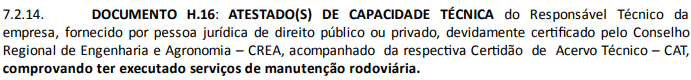 CAPACIDADE TÉCNICA:CAPACIDADE OPERACIONAL: 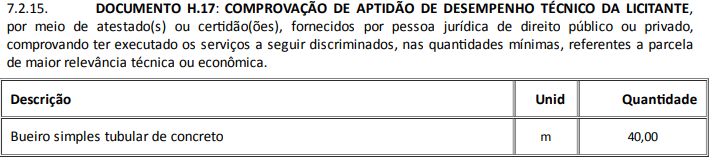 CAPACIDADE OPERACIONAL: ÍNDICES ECONÔMICOS: Conforme edital. ÍNDICES ECONÔMICOS: Conforme edital. OBSERVAÇÕES: DOCUMENTO H-20: ATESTADO DE VISITA - ANEXO V a ser fornecido pelo Engenheiro Coordenador da 01ª Coordenadoria Regional, Avenida Teresa Cristina, nº 3826, na cidade de Belo Horizonte - Minas Gerais. CEP 30.535-650. Telefone: (31) 3379-1100.Clique aqui para obter informações do edital. OBSERVAÇÕES: DOCUMENTO H-20: ATESTADO DE VISITA - ANEXO V a ser fornecido pelo Engenheiro Coordenador da 01ª Coordenadoria Regional, Avenida Teresa Cristina, nº 3826, na cidade de Belo Horizonte - Minas Gerais. CEP 30.535-650. Telefone: (31) 3379-1100.Clique aqui para obter informações do edital. ÓRGÃO LICITANTE: DER-MGEDITAL: EDITAL Nº: 061/2021. PROCESSO SEI Nº: 2300.01.0102971/2021-30.Endereço: Av. dos Andradas, 1.120, sala 1009, Belo Horizonte/MG.Maiores Informações: Telefone: (31) 3235-1272 - Fax: (31) 3235-1004. E-mail: asl@der.mg.gov.br - site www.der.mg.gov.br Endereço: Av. dos Andradas, 1.120, sala 1009, Belo Horizonte/MG.Maiores Informações: Telefone: (31) 3235-1272 - Fax: (31) 3235-1004. E-mail: asl@der.mg.gov.br - site www.der.mg.gov.br OBJETO: O DIRETOR GERAL DO DEPARTAMENTO DE EDIFICAÇÕES E ESTRADAS DE RODAGEM DO ESTADO DE MINAS GERAIS - DER/MG TORNA PÚBLICO QUE FARÁ REALIZAR, ATRAVÉS DA COMISSÃO PERMANENTE DE LICITAÇÃO, ÀS 14:00HS (QUATORZE HORAS) DO DIA 02/07/2021, EM SEU EDIFÍCIO-SEDE, À AV. DOS ANDRADAS, 1.120, SALA 1009, NESTA CAPITAL, TOMADA DE PREÇO RECUPERAÇÃO FUNCIONAL DO PAVIMENTO NA RODOVIA LMG-740, TRECHO ENTRº MG-410 - LAGOA GRANDE. A EXECUÇÃO DOS SERVIÇOS DESCRITOS ESTÁ RESTRITA AO ÂMBITO DE CIRCUNSCRIÇÃO DA 14ª URG DO DER/MG – PATOS DE MINAS, DE ACORDO COM EDITAL E COMPOSIÇÕES DE CUSTOS UNITÁRIOS CONSTANTES DO QUADRO DE QUANTIDADES, QUE ESTARÃO DISPONÍVEIS NO ENDEREÇO ACIMA CITADO E NO SITE WWW.DER.MG.GOV.BR, A PARTIR DO DIA 11/06/2021.DATAS:Entrega dos envelopes de proposta e documentação deverá ser realizada até às 17:00 do dia 01/07/2021.ABERTURA: 02/07/2021 às 14:00Visita: Agendada. Prazo de execução: Conforme edital. VALORESVALORESValor Estimado da ObraCapital Social Igual ou SuperiorR$ 1.995.303,57R$ -CAPACIDADE TÉCNICA: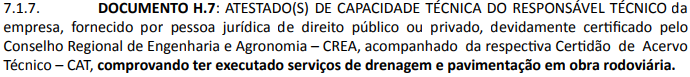 CAPACIDADE TÉCNICA:CAPACIDADE OPERACIONAL: 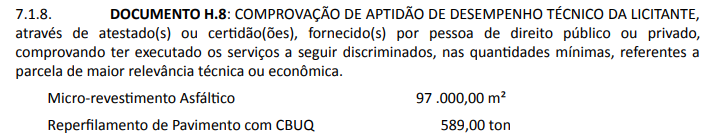 CAPACIDADE OPERACIONAL: ÍNDICES ECONÔMICOS: Conforme edital. ÍNDICES ECONÔMICOS: Conforme edital. OBSERVAÇÕES: A entrega dos envelopes de proposta e documentação deverá ser realizada até às 17:00hs (dezessete horas) do dia 01/07/2021 na forma prevista no Edital, no Serviço de Protocolo e Arquivo – SPA do DER/MG. A visita técnica ocorrerá nos dias 22/06/2021 e 23/06/2021, mediante agendamento. Informações complementares poderão ser obtidas pelo telefone 3235- 1272 ou pelo site acima mencionado.DOCUMENTO H-11: ATESTADO DE VISITA - ANEXO V será fornecido pelo Engenheiro Coordenador da 14ª Coordenadoria Regional, Avenida Paranaíba, nº 700, na cidade de Patos de Minas - Minas Gerais. CEP: 38.700-190. Telefone: (34) 3821-8555. Clique aqui para obter informações do edital. OBSERVAÇÕES: A entrega dos envelopes de proposta e documentação deverá ser realizada até às 17:00hs (dezessete horas) do dia 01/07/2021 na forma prevista no Edital, no Serviço de Protocolo e Arquivo – SPA do DER/MG. A visita técnica ocorrerá nos dias 22/06/2021 e 23/06/2021, mediante agendamento. Informações complementares poderão ser obtidas pelo telefone 3235- 1272 ou pelo site acima mencionado.DOCUMENTO H-11: ATESTADO DE VISITA - ANEXO V será fornecido pelo Engenheiro Coordenador da 14ª Coordenadoria Regional, Avenida Paranaíba, nº 700, na cidade de Patos de Minas - Minas Gerais. CEP: 38.700-190. Telefone: (34) 3821-8555. Clique aqui para obter informações do edital. 